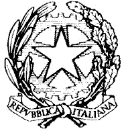                                                             MINISTERO DELL’ ISTRUZIONEUFFICIO SCOLASTICO REGIONALE PER IL LAZIOISTITUTO COMPRENSIVO STATALE “PIO LA TORRE”Via di Torrevecchia, 793  - 00168  ROMA - 27° DISTRETTO SCOLASTICOC. F. 97197460583 –  Codice Meccanografico  RMIC846009	Tel./fax 06/6146943E-mail: rmic846009@istruzione.it	Sito web  http://www.icpiolatorre.edu.it□ Scuola Primaria□ Scuola Secondaria di I° gradoA.S. 2020/21Proposta di adozione del testo di _____________________________________________________Il doecnte _____________________________________________________________________nella/e  classe/i  __________ sez. _________  propone al Collegio dei Docenti l'adozione  per l'A.S. 2020/21 del sottoelencato testo :	Autore:	___________________________________________________________________	Titolo:		___________________________________________________________________	Editore:	___________________________________________________________________	Prezzo (aggiornato al _____________) €.___________________.	Codice ISBN:_________________________Il testo sarà adottato anche nelle classi___________________sezioni______________________Giustifica la proposta con le seguenti motivazioni:   ________________________________________________________________________________________________________________________________________________________________________________________________________________________________________________________________________________________________________________________________________________________________________________________________________________________________________________________________________________________________________________________________________________________________________________________________________________________________________________________________________________________________________________________________________________________________________________________________________________________________________________________________________________________________________________________________________________________________________________________________________________________________________________________________________________________________________________________________________________________________________________________________________________________________________________________________________________________________________________________________________________________________________________________________________________________________________________________________________________________________________________________________________________________________________________________________________________________________________________________________________________________________________________________________________________________________________________________________________________________________________________________________________________________________________________________________________________________________________________________________Roma,___________                                                                              							Firma docente/i